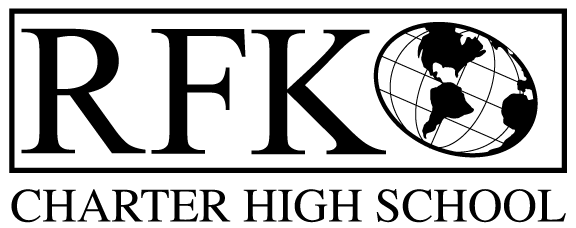 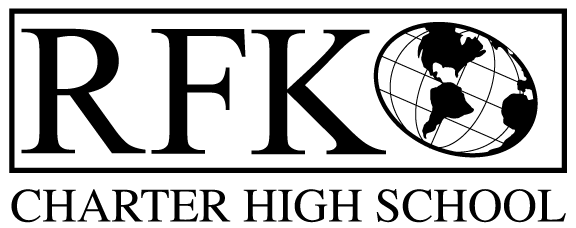 4300 Blake Rd. SWAlbuquerque, NM 87121PHONE: 505-243-1118     FAX: 505-242-7444Mission RFK Charter School prepares, motivates, and supports students to achieve their college and career goalsin partnership with their families and the community.Governance Council Meeting MinutesThursday, May 16, 2019 5:30 PMGovernance Council Members present: Margie Lockwood, Ron Burton, Wendy ShanahanAbsent: Sister Agnes Kaczmarek, Tina GarciaStaff: Robert Baade, Irene Sanchez, Guests: Christal Reid, Fernando Ortega, Onimz Heilborn, Lawrence Barela, David Villegas (DECA student) Colleen Gorman (Quote-Unquote)Minutes by: Anne Tafoya Ron Burton motioned to approve the May 2019 Agenda. Wendy Shanahan seconds. The motion is unanimously approved. Adding 5 minutes to discuss Robert Baade’s evaluation  Wendy Shanahan motioned to approve the April 18, 2019 meeting minutes and Ron Burton seconds. The motion is unanimously approved. AnnouncementsColleen Gorman from Quote on Quote (Public Access) – there is an article in the current Alibi mentioning RFKHas offered to work with RFK and promote the programs and students- community mediaIndigenous media networkYouth Engagement- Mural projectInternships and sports news castingLawrence Barela introduction and is interested in joining the Governance Council The vote will be added to the June meeting agendaPublic CommentACCESS Programing 2018-2019 reported by Fernando OrtegaPowerpoint presentation on all the programs that are offered to the RFK middle school studentsDECA report on students trip to Florida Able to work the school snack bar to learn financial skills and help fund the DECA programDavid Villegas gave an overview of the trip David mentioned that the DECA program has personally changed him3 RFK students qualified to compete in FloridaWere able to go to Disney World, Animal Kingdom, Beach20,000 students from all over the worldFinance Committee Report- April, 2019 Ron Burton moved to approve the financial report for April 2019. Wendy Shanahan seconds the approval of the financial report. The motion passed unanimously Revenues for April 2019Available Operating Funds As of April 30, 2019  Operating Fund $66,061.03Balance Sheet matches Bank reconciliation $201,791,64The amount matches Cash Disbursement Approval- $317,021.30Ron Burton moved to approve the cash disbursements for April 2019.  Wendy Shanahan seconds the approval of the cash disbursements.  The motion passed unanimouslyVirtual classroom equipmentSMART boardsReplacing windows at farm house- Silver Pony RFRHave been submitted through April 30, 2019Reimbursements are slow in coming in- Title 1 money, PEDLease reimbursement submitted through the 3rd quarterDeadlines for RFR is end of June before the fiscal year endsApril BAR (s)Wendy Shanahan moved to approve 6 BAR(s) BAR # 001-051-1819-0012-I_Fund 11000 – Operations - $60,151BAR# 001-051-1819-0014-I_Fund 14000 – Instructional Materials - $1,109BAR# 001-051-1819-0015-D_Fund 21000 – Food Services  - ($1,670)BAR# 001-051-1819-0016-I_Fund 31600 – HB-33 - $10,564BAR# 001-051-1819-0017-I_Fund 31701 – SB-9 - $7,238BAR# 001-051-1819-0018-IB_Fund 29102 – Simon Foundation - $12,500Ron Burton seconded the motion. The motion passed unanimously Cash on hand –.91 a month of cash $250,432Student EnrollmentEnrollment 347 students 120 dayAudit FindingOnly 5 finding from Fiscal year 2018  Revised Fiscal Management Policies and Procedures As a result of the 5 findings- highlighted in yellow and red to make changesIrene  explained the planned corrections made to the policiesCorrects have already been made to the findings and now are part of the new procedures Margie Lockwood and Irene Sanchez will meet to review the changes and correctionsAction Item: Wendy Shanahan made the motion to approve the changes made to the Robert F. Kennedy Charter School Fiscal Management Policies and Procedures. Ron Burton seconded the motion. The motion passed unanimously. Graduation- Sen. Michael Padilla will be one of the speakers53 students will graduate on May 24thRecognizing the DECA studentsBilingual sealDual enrollment studentsDirector’s Report- See attachmentSchool improvement grant has come through and will be part of the RFRAge cap- created a loss of $350,000 because of the 28 students that reached the age capABQ interfaith working with Workforce solution YolandaAsking for some discussion and guidance Need to develop policy surrounding this issueRedesign evening school concerning age cap Robert Baade’s evaluation-GC need to review and comment on form DMargie Lockwood will combine the results and submit and a cohesive report Robert Baade would like to have the evaluation the first part of June due to the deadline of contractsRon Burton moves to adjourn the meeting and Wendy Shanahan seconds. The motion passed unanimously.Meeting adjourned at 7:55Next Meeting: June 20, 2019 5:30- 7:00Robert F Kennedy Charter SchoolGovernance Council Meeting  05/15/2019 